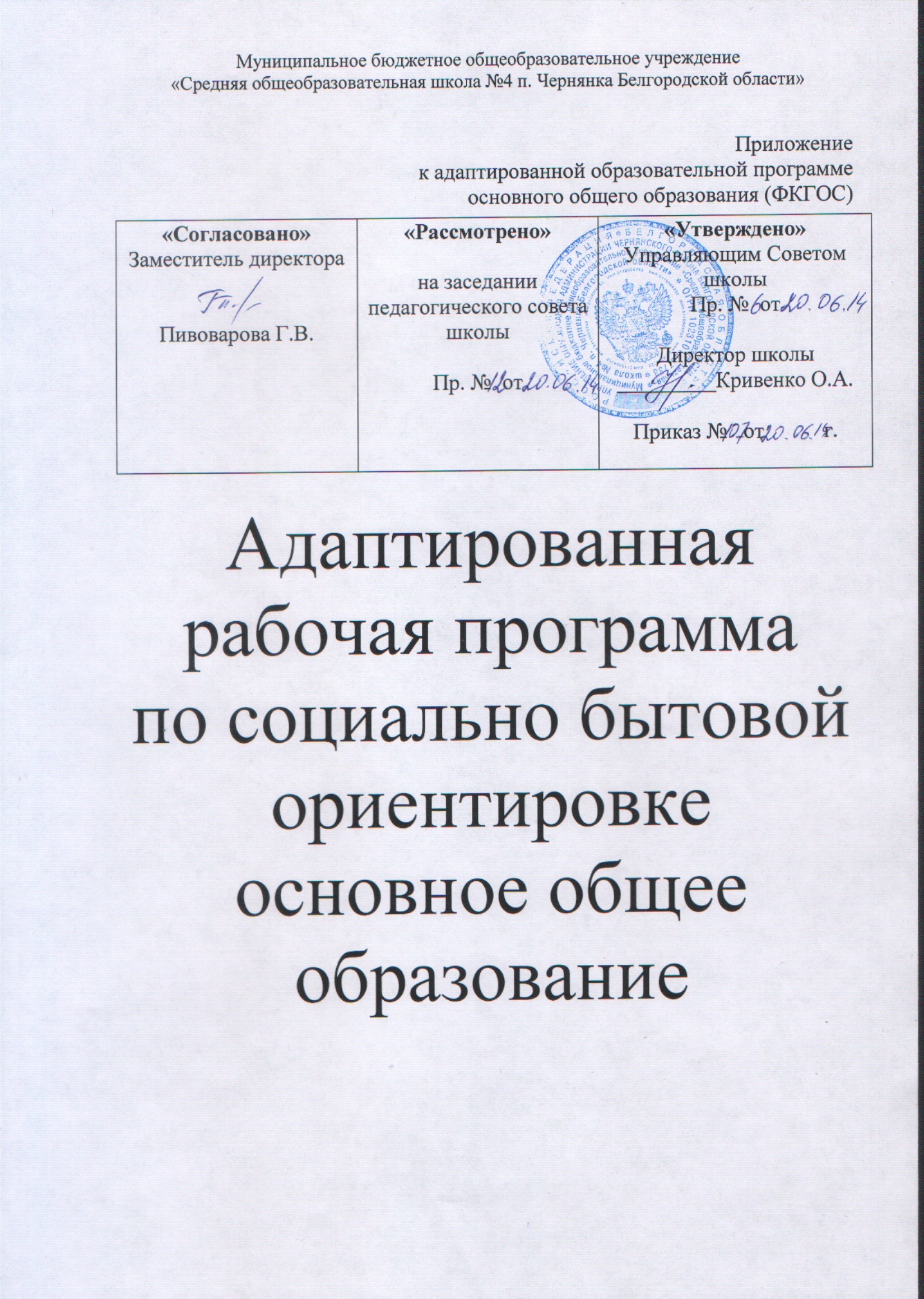 2. ПОЯСНИТЕЛЬНАЯ ЗАПИСКААдаптированная рабочая специальная коррекционная программа VIII вида 1 вариант  по социально - бытовой ориентировке составлена  на основе Программы специальных (коррекционных) общеобразовательных учреждений VIII вида. 5 – 9 классы под редакцией В. В. Воронковой (авторы коррекционного курса «Социально-бытовая ориентировка» В.И. Романина, Н.П. Павлова). М., Гуманитарный издательский центр «Владос», 2010 год Специальные коррекционные занятия по СБО направлены на практическую подготовку детей к самостоятельной жизни и труду, на формирование у них знаний и умений, способствующих социальной адаптации, на повышение уровня общего развития учащихся.На СБО отводится 34 часа в 5 классе и по 68 часов в 6 – 9 классах. Большинство разделов программы изучается с пятого по девятый классы. Это позволяет, соблюдая принципы систематичности и последовательности в обучении, при сообщении нового материала использовать опыт учащихся как базу для расширения их знаний, совершенствования имеющихся у них умений, навыков и формирования новых.Программа составлена с учётом возрастных и психофизических особенностей развития учащихся, уровня их знаний, умений. Материал программы расположен по принципу усложнения и увеличения объёма сведений. Последовательное изучение тем обеспечивает возможность систематизировано формировать и совершенствовать у детей с нарушениями интеллекта необходимые навыки самообслуживания, ведения домашнего хозяйства, ориентировки в окружающем, а также практически знакомиться с предприятиями, учреждениями, в которые им придётся обращаться по различным вопросам, начав самостоятельную жизнь. Большое значение имеют разделы, направленные на формирование умений пользоваться услугами предприятий службы быта, торговли, связи, транспорта, медицинской помощи, кроме того, данные занятия должны способствовать усвоению морально-этических норм поведения, выработки навыков общения с людьми, развитию художественного вкуса у детей. Программа раскрывает следующие основные разделы курса СБО:1.	Личная гигиена 2.	Одежда и обувь3.	Питание4.	Семья5.	Культура поведения                          6.	Транспорт                                         7.	Торговля                                            8.	Средства связи  9.	Жилище10.	Медицинская помощь11.	Учреждения, организации и предприятия12.	Экономика домашнего хозяйства13.	 ТрудоустройствоРеализуя разделы курса СБО в учебном процессе, решаются следующие задачи воспитания личностных качеств: трудолюбие, аккуратность, терпение, усидчивость; элементы трудовой культуры: организация труда, экономное и бережное отношение к продуктам, оборудованию, использованию электроэнергии и др., строгое соблюдение правил безопасной работы и гигиены труда, воспитание желания и стремления к приготовлению доброкачественной пищи; творческого отношения к домашнему труду. Развитие психофизических качеств: обоняния, осязания, ловкости, скорости, внимания, наблюдательности, памяти, находчивости, смекалки, сообразительности, воображения, фантазии, а так же интереса к национальным традициям.На занятиях по СБО уделяется большое внимание обогащению словарного запаса учащихся, развитию речи, умению общаться со сверстниками, окружающими людьми. В работе на уроках используются пословицы, поговорки, загадки для развития устной, письменной речи, для практического применения знаний, умений, навыков, полученных на уроках чтения и развития речи.3. СОДЕРЖАНИЕ УЧЕБНОГО МАТЕРИАЛА5 класс«Личная гигиена». Правила личной гигиены.  Правила охраны зрения. Уход за волосами.«Культура поведения». Поведение в музее, библиотеке. Поведение в кино, театре.«Жилище» Виды жилых помещений. Почтовый адрес дома.(экскурсия). Написание адреса дома на конверте. Гигиенические требования к жилью. Последовательность уборки комнаты.«Питание». Правильное питание. Столовая  посуда, приборы. Кухонные приспособления, приборы. Приготовление пищи. Приготовление бутербродов. Приготовление блюд из яиц. Правила заваривания чая. Сервировка стола к завтраку. Поведение за столом.«Транспорт». Виды городского транспорта.«Торговля». Основные виды магазинов. Порядок приобретения товаров.«Одежда и обувь». Виды одежды и головных уборов. Повседневный уход за одеждой. Уход за обувью.6 класс7 класс8 класс9 класс 4. ТЕМАТИЧЕСКОЕ ПЛАНИРОВАНИЕ5 класс6 класс5. ПЛАНИРУЕМЫЕ РЕЗУЛЬТАТЫ ИЗУЧЕНИЯ УЧЕБНОГО ПРЕДМЕТАЛичностными результатами изучения курса являются:Формирование личностных качеств: трудолюбие, аккуратность, терпение, усидчивость;Воспитание элементов трудовой культуры: организация труда, экономное и бережное отношение к продуктам, оборудованию и использованию электроэнергии, строгое соблюдение правил техники безопасности;Привитие желания и стремления готовить доброкачественную и полезную пищу, творческого отношения к домашнему труду;Развитие художественного вкуса, обоняния, осязания, ловкости, скорости, пространственной ориентировки;Развитие всех познавательных процессов (память, мышление, внимание, воображение, речь)Мета предметными результатами изучения курса являются: -в результате выполнения под руководством учителя коллективных и групповых работ, закладываются основы таких социально ценных личностных и нравственных качеств, как трудолюбие, организованность, добросовестное и ответственное отношение к делу, инициативность, любознательность, потребность помогать другим, уважение к чужому труду и результатам труда, культурному наследию.-владение начальными формами познавательных универсальных учебных действий — исследовательскими и логическими: наблюдения, сравнения, анализа, классификации, обобщения;-получение первоначального опыта организации самостоятельной практической деятельности на основе сформированных регулятивных универсальных учебных действий: планирования предстоящего практического действия, прогнозирования, отбора оптимальных способов деятельности, осуществления контроля и коррекции результатов действий; научатся искать, отбирать, преобразовывать необходимую печатную и электронную информацию.Независимо от технологической направленности обучения, программой предусматривается обязательное изучение общетрудовых знаний, овладение соответствующими умениями и способами деятельности; приобретение опыта практической деятельности по различным разделам программы.Программа реализуется через следующие методы и приёмы обучения: разнообразные по форме практические упражнения и задания, наглядные опоры, демонстрация учебных пособий и образцов, технологические карты, практические работы, сравнение и сопоставление работ учащихся и образцов изделий, анализ и синтез. В тематическом планировании курса предусматриваются: уроки изучения нового материала, комбинированные, обобщающие уроки, практические работы, экскурсии.Межпредметные связи:СБО – русский язык /закрепление навыков письма при выполнении письменных работ/;СБО – математика /математический расчёт по формулам при подсчете семейного бюджета, продовольственной корзины, пересылки денежных переводов и т.п./;СБО – география /знакомство с географическим расположением мест производства продуктов питания, потребительских товаров, промышленных предприятий/;СБО – биология /знакомство с работой внутренних органов, принимающих участие в переваривании пищи, производство продуктов и товаров массового потребления/;СБО – трудовое обучение /выполнение практических заданий по уходу за одеждой/.6. ОПИСАНИЕ УЧЕБНО-МЕТОДИЧЕСКОГО И МАТЕРИАЛЬНО-ТЕХНИЧЕСКОГО ОБЕСПЕЧЕНИЯ ОБРАЗОВАТЕЛЬНОГО ПРОЦЕССАВоронкова В.В.  Программы специальной (коррекционной) образовательной школы VIII вида: 5 – 9 кл.: В 2 сб./– М.: Гуманит. изд. центр ВЛАДОС, 2001. – Сб. 1. – 232 с.Львова С.А. Практический материал к урокам социально-бытовой ориентировки в специальной (коррекционной) образовательной школе VIII вида. 5 – 9 классы: пособие для учителя – М.: Гуманит. изд. центр ВЛАДОС, 2005. – 136 с.Учебники по швейному делу, домоводству, обслуживающему труду, природоведению, естествознанию, основам кулинарии.Таблицы по технике безопасности при работе электрическим утюгом, швейными инструментами, по правильной организации рабочего места.Технологические карты приготовления блюд.Дидактический материал:ПамяткиТестовые заданияЛистовки с текстом  по каждой темеРаздаточный материалСписок литературыДевяткова Т.А. и др. Методическое пособие «СБО в специальных (коррекционных) образовательных учреждениях VIII вида». Воронкова В.В., Казакова С.А. Социально-бытовая ориентировка учащихся 5-9 классов в специальной (коррекционной) образовательной школе VIII вида. Пособие для учителя. - М.: Гуманит. изд. центр ВЛАДОС, 2006.Гладкая В.В. Социально-бытовая подготовка воспитанников специальных (коррекционных) общеобразовательных учреждений 8 вида: Методическое пособие.- М.: Изд-во НЦ ЭНАС, 2003. Щербакова А.М. Новая модель обучения в специальных (коррекционных) общеобразовательных учреждениях 8 вида: Новые учебные программы и методические материалы. - Кн. 1,2/ - М.: Изд-во НЦ ЭНАС, 2001. Воронкова В.В. Программы специальной (коррекционной) школы VIII вида: 5-9 кл.: в 2 сб. /– М.: Гуманитарный изд. центр ВЛАДОС, 2001 – Сб.1.Хилько А.А. и др. Преподавание социально-бытовой ориентировки в специальных (коррекционных) образ. учрежд. VIII вида: Пособие для учителя. (Серия «Учителю коррекционной школы»). – СПб.: филиал издательства «Просвещение», 2006.«Личная гигиена». Закаливание организма. Уход за кожей рук и ногтями. Уход за кожей ног и ногтями. «Культура поведения». Осанка при ходьбе, сидя и стоя. Формы обращения к старшим. Формы обращения с просьбой. Разговор со сверстниками.«Семья». Родственные отношения. Правила поведения в семье.«Жилище». Гигиенические требования к жилью. Периодичность уборки помещения. Сезонная уборка помещения. Организация спального места. Виды половых покрытий. Ковры и ковровые покрытия. Пылесос. «Средства связи». Экскурсия на почту и телеграф. Основные средства связи. Виды почтовых отправлений. Виды писем. Написание адреса на конверте. Телеграф. Составление текстов телеграмм. «Питание». Мебель и оборудование кухни. Посуда, приборы, приспособления. Правила безопасной работы на кухне. Хранение продуктов. Хранение готовой пищи. Сервировка стола к ужину. Приготовление отварных макарон. Приготовление блюд из круп. Приготовление блюд из молока. Приготовление блюд из картофеля. «Торговля». Продовольственные магазины. Порядок приобретения товаров. «Одежда». Мелкий ремонт одежды. Пришивание пуговиц на стойке. Пришивание кнопок и крючков. Ручная стирка одежды. Стирка одежды из шёлка. Утюжка одежды. «Медицинская помощь». Медицинские учреждения. Виды медицинской помощи. Основные врачи-специалисты.«Транспорт». Основные транспортные средства. Железнодорожный транспорт. «Учреждения и организации». Ясли, детсад, школа. Досуговые учреждения.«Личная гигиена». Личная гигиена подростка. Вред алкоголя и курения. Наркотики – путь в бездну. «Культура поведения». Правила поведения в гостях. Выбор подарка. Вручение и приём подарка. «Жилище». Регулярная уборка жилого помещения. Сезонная уборка жилого помещения. Способы ухода за окнами. Виды мебели. Уход за мебелью. Способы ухода за зеркалами. «Средства связи». Виды бандеролей. Упаковка. Заполнение бланка.«Транспорт». Железнодорожный транспорт. Основные службы вокзалов. Типы поездов. Виды пассажирских вагонов. Приобретение железнодорожных билетов. «Торговля». Универмаги и их отделы. Специализированные магазины. Порядок приобретения товаров. «Семья». Помощь родителям и воспитателям. Подвижные игры с младшими детьми. Паспорт. Получение паспорта. Бюджет семьи. Источники дохода. Заработная плата, пенсия, пособия. Составление доверенности. «Питание». Приготовление пищи. Приготовление закуски. Приготовление первых блюд. Приготовление вторых блюд. Приготовление третьих блюд. Сервировка стола к обеду. «Медицинская помощь». Домашняя аптечка. Лекарственные растения. Первая медицинская помощь. Наложение шины. «Одежда». Ремонт одежды – наложение заплаты. Наложение заплаты. Штопка разорванного места. Ручная стирка хлопчатобумажных тканей. Машинная стирка белья. Утюжка прямого белья. Утюжка спортивной одежды. Виды услуг химчистки. «Учреждения и организации». Промышленные предприятия. Виды выпускаемой продукции. «Личная гигиена». Правила ухода за кожей лица. Косметические дезинфицирующие средства. «Культура поведения». Культура общения юноши и девушки. Значение тона разговора. Внешний вид молодых людей. «Жилище». Правила уборки кухни. Правила уборки санузла. Правила мытья кафельных стен.«Семья». Правила ухода за грудным ребёнком. Кормление грудного ребёнка. Одежда и постель грудного ребёнка. Правила купания грудного ребёнка. Посуда грудного ребёнка. Статьи расходов. Расходы на питание. Планирование крупных покупок. Содержание жилища. Расчёт оплаты электроэнергии и газа. Планирование расходов на день. «Средства связи». Телефон, таксофон.«Транспорт». Междугородный автотранспорт. Водный транспорт. Правила поведения на воде.«Торговля». Специализированные магазины. Виды товара, отделы. Правила поведения в магазине. «Одежда». Стирка шерстяных изделий. Стирка синтетических изделий. Стирка хлопчатобумажных изделий. Глаженье фасонной одежды. Правила пользования прачечной. Прачечная самообслуживания. «Питание». Приготовление пищи. Кухонные механические приспособления. Консервирование овощей, фруктов и ягод. Замораживание овощей. Приготовление изделий из теста. Выпечка блинов. Приготовление песочного печенья. Составление меню. «Медицинская помощь». Помощь при несчастных случаях. Первая помощь утопающему. Глистные заболевания. Укусы животных. Тепловой и солнечный удары. «Учреждения и организации». Госучреждения. Отделы районной администрации. Поселковые госучреждения. «Личная гигиена». Правила личной гигиены. Здоровый образ жизни. Вред курения и алкоголя. «Культура поведения». Правила общежития. Приём гостей.«Семья». Основы семейных отношений. Обязанности членов семьи. Забота о детях. Основные статьи расходов. Расходы на досуг. Экономия в домашнем хозяйстве. Сбережения. Виды вкладов. Государственное страхование. Кредит. Оформление кредита. «Средства связи». Посылки. Правила упаковки. Виды денежных переводов. Заполнение бланка денежного перевода. «Медицинская помощь». Инфекционные заболевания. Отравления. Листок нетрудоспособности. Уход за больным. «Жилище». Интерьер квартиры. Виды уборки квартиры. Сохранение жилищного фонда.«Питание». Гигиена питания. Меню праздничного стола. Сервировка праздничного стола. Приготовление национальных блюд. Питание детей ясельного возраста. Приготовление соусов. Диетическое питание. Дрожжевое тесто. «Одежда». Мода. Стиль в одежде. Покупка одежды и обуви. Варианты обновления одежды. Выведение пятен с одежды. Ремонт одежды.«Транспорт». Авиатранспорт. Аэровокзал.«Торговля». Продуктовый рынок. Комиссионный магазин.«Учреждения и организации». Предприятия бытового обслуживания.Профессии работников КБО.№ п/пНаименование  разделов и темКол-во часовI четвертьI четвертьI четверть1234Вводное занятие. Знакомство с предметом СБО «Личная гигиена»Правила личной гигиены. Правила охраны зрения.Уход за волосами.1356«Культура поведения»Поведение в музее, библиотеке.Поведение в кино, театре.2789«Жилище»Виды жилых помещений.Почтовый адрес дома.(экскурсия)Написание адреса дома на конверте.3II четвертьII четвертьII четверть123«Жилище»Гигиенические требования к жилью.Последовательность уборки комнаты.Обобщение по теме «Жилище».31234«Питание»Правильное питание.Столовая  посуда, приборы.Кухонные приспособления, приборы.Приготовление пищи.4III четвертьIII четвертьIII четверть12345«Питание»Приготовление бутербродов.Приготовление блюд из яиц.Правила заваривания чая.Сервировка стола к завтраку.Поведение за столом.86«Транспорт»Виды городского транспорта.178«Торговля»Основные виды магазинов.Порядок приобретения товаров.2IV четвертьIV четвертьIV четверть123«Одежда и обувь»Виды одежды и головных уборов.Повседневный уход за одеждой.Уход за обувью.35678ПовторениеЛичная гигиена.(Тестирование).Питание.(Тестирование).Транспорт.(Тестирование).Итоги учебного года4ИТОГО:	34I четвертьI четверть123«Личная гигиена»Закаливание организма.Уход за кожей рук и ногтями.Уход за кожей ног и ногтями.34567«Культура поведения»Осанка при ходьбе, сидя и стоя.Формы обращения к старшим.Формы обращения с просьбой.Разговор со сверстниками.489«Семья»Родственные отношения. Правила поведения в семье.210111213141516«Жилище»Гигиенические требования к жилью.Периодичность уборки помещения.Сезонная уборка помещения.Организация спального места.Виды половых покрытий.Ковры и ковровые покрытия.Пылесос. Обобщение по теме «Жилище».8II четвертьII четвертьII четверть1234567«Средства связи»Экскурсия на почту и телеграф.Основные средства связи.Виды почтовых отправлений Виды писем.Написание адреса на конверте.Телеграф.Составление текстов телеграмм.8891011121314«Питание»Мебель и оборудование кухни.Посуда, приборы, приспособления.Правила безопасной работы на кухне.Хранение продуктов.Хранение готовой пищи.Сервировка стола к ужину.Приготовление отварных макарон.8III четвертьIII четверть1234«Питание»Приготовление блюд из круп.Приготовление блюд из молока.Приготовление блюд из картофеля.Обобщение по теме «Питание».756«Торговля»Продовольственные магазины.Порядок приобретения товаров.278910111213«Одежда»Мелкий ремонт одежды.Пришивание пуговиц на стойке.Пришивание кнопок и крючков.Ручная стирка одежды.Стирка одежды из шёлка.Утюжка одежды.Обобщение по теме «Одежда».12IV четвертьIV четверть1234«Медицинская помощь»Медицинские учреждения.Виды медицинской помощи.Основные врачи-специалисты.Обобщение по теме «Медицинская помощь».556«Транспорт»Основные транспортные средства.Железнодорожный транспорт.278«Учреждения и организации»Ясли, детсад, школа.Досуговые учреждения.2910111213ПовторениеЛичная гигиена.(Тестирование).Культура поведения.(Обобщение).Жилище.(Проверочная работа).Средства связи.(Проверочная работа).Итоги учебного года.5ИТОГО:	687 класс7 класс7 классI четвертьI четвертьI четверть123«Личная гигиена»Личная гигиена подростка.Вред алкоголя и курения.Наркотики – путь в бездну.3456«Культура поведения»Правила поведения в гостях.Выбор подарка.Вручение и приём подарка.3	78910111213«Жилище»Регулярная уборка жилого помещения.Сезонная уборка жилого помещения.Способы ухода за окнами.Виды мебели.Уход за мебелью.Способы ухода за зеркалами.Викторина по теме «Жилище».7141516«Средства связи»Виды бандеролей.Упаковка. Заполнение бланка.Экскурсия на почту.4II четвертьII четвертьII четверть123456«Транспорт»Железнодорожный транспорт.Основные службы вокзалов.Типы поездов.Виды пассажирских вагонов.Приобретение железнодорожных билетов.Проверочная работа по теме «Транспорт».8789«Семья»Помощь родителям и воспитателям.Подвижные игры с младшими детьми.Паспорт. Получение паспорта.4III четвертьIII четвертьIII четверть1234567«Питание»Приготовление пищи. Приготовление закуски.Приготовление первых блюд.Приготовление вторых блюд.Приготовление третьих блюд.Сервировка стола к обеду.Питание (проверочная работа).108910«Семья»Бюджет семьи. Источники дохода.Заработная плата, пенсия, пособия.Составление доверенности.31112131415«Медицинская помощь»Домашняя аптечка.Лекарственные растения.Первая медицинская помощь.Наложение шины. (Практическая работа).Медицинская помощь (тестирование).8IV четвертьIV четвертьIV четверть123456789«Одежда»Ремонт одежды – наложение заплаты.Наложение заплаты (самостоятельная работа).Штопка разорванного места.Ручная стирка хлопчатобумажной ткани.Машинная стирка белья.Утюжка прямого белья.Утюжка спортивной одежды.Виды услуг химчистки.Обобщение по теме «Одежда».9101112«Учреждения и организации»Промышленные предприятия.Виды выпускаемой продукции.Итоги учебного года.3ИТОГО:688 класс8 класс8 классI четвертьI четвертьI четверть12«Личная гигиена» Правила ухода за кожей лица.Косметические дезинфицирующие средства.2345«Культура поведения»Культура общения юноши и девушки.Значение тона разговора.Внешний вид молодых людей.36789«Жилище»Правила уборки кухни.Правила уборки санузла.Правила мытья кафельных стен.Обобщение по теме «Жилище».41011121314«Семья»Правила ухода за грудным ребёнком.Кормление грудного ребёнка.Одежда и постель грудного ребёнка.Правила купания грудного ребёнка.Посуда грудного ребёнка.51516«Средства связи»Телефон, таксофон.Экскурсия на переговорный пункт.3II четверть123«Транспорт»Междугородный автотранспорт.Водный транспорт.Правила поведения на воде.  3456«Торговля»Специализированные магазины.Виды товара, отделы.Правила поведения в магазине.5789101112«Одежда»Стирка шерстяных изделий.Стирка синтетических изделий.Стирка хлопчатобумажных изделий.Глажение фасонной одежды.Правила пользования прачечной.Прачечная самообслуживания.6III четвертьIII четвертьIII четверть123456789«Питание»Приготовление пищи. Кухонные механические приспособления.Консервирование овощей, фруктов и ягод.Замораживание овощей.Приготовление изделий из теста.Выпечка блинов.Приготовление песочного печенья.Составление меню.Повторение темы «Питание».1410111213141516«Семья»Статьи расходов.Расходы на питание.Планирование крупных покупок.Содержание жилища.Расчёт оплаты электроэнергии и газа.Планирование расходов на день.Проверочная работа по теме «Бюджет».8IV четвертьIV четвертьIV четверть12345«Медицинская помощь»Помощь при несчастных случаях.Первая помощь утопающему.Глистные заболевания.Укусы животных.Тепловой и солнечный удары.10678910«Учреждения и организации»Госучреждения.Отделы районной администрации.Поселковые госучреждения.Контрольная работа за год.Итоги учебного года.5ИТОГО:689 класс9 класс9 классI четвертьI четвертьI четверть123«Личная гигиена» Правила личной гигиены. Здоровый образ жизни.Вред курения и алкоголя.345«Культура поведения»Правила общежития.Приём гостей.2678«Семья»Основы семейных отношений.Обязанности членов семьи.Забота о детях.391011121314«Бюджет семьи»Основные статьи расходов.Расходы на досуг.Экономия в домашнем хозяйстве.Сбережения. Виды вкладов.Государственное страхование.Кредит. Оформление кредита.8II четвертьII четвертьII четверть123«Средства связи»Посылки. Правила упаковки.Виды денежных переводов.Заполнение бланка денежного перевода.345678«Медицинская помощь»Инфекционные заболевания.Отравления.Листок нетрудоспособности.Уход за больным.Викторина по теме «Медицинская помощь».791011«Жилище»Интерьер квартиры.Виды уборки квартиры.Сохранение жилищного фонда.5121314151617181920«Питание»Гигиена питания. Меню праздничного стола.Сервировка праздничного стола.Приготовление национальных блюд.Питание детей ясельного возраста.Приготовление соусов.Диетическое питание.Дрожжевое тесто.Проверочная работа по теме «Питание».12III четвертьIII четвертьIII четверть123456«Одежда»Мода. Стиль в одежде.Покупка одежды и обуви.Варианты обновления одежды.Выведение пятен с одежды.Ремонт одежды.Проверочная работа по теме «Одежда».778«Транспорт»Авиатранспорт.Аэровокзал.3IV четвертьIV четвертьIV четверть123«Торговля»Продуктовый рынок.Комиссионный магазин.Экскурсия в комиссионный магазин.445«Учреждения и организации»Предприятия бытового обслуживания.Профессии работников КБО.2678910111213«Трудоустройство»Ситуация выбора профессии.Временная и постоянная занятость.Охрана труда несовершеннолетних.Оформление на работу.Трудовой договор.Трудовой стаж.Заключение контракта.Обобщение по теме «Трудоустройство».9ИТОГО:68